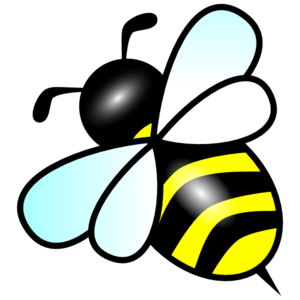 Kinder News April 1, 2016 BEE UNIT     We started our two week unit on insects.  We are having fun learning about bees.  This week we learned about the characteristics of an insect: three different body parts (head, thorax, and abdomen,) as well as the fact that insects have six legs and two antennae. Bees also have five eyes, two compound eyes and three simple eyes, as well as four wings and a long tongue called a proboscis. They also learned that bees live on all the continents of the world except for Antarctica.   We hope you look forward to seeing more bee information next week. LANGUAGE ARTS SKILLSWe started Unit 9 this week with our Tricky Words.  The 4 words for this week are when, word, why, and to.  We also started in a new reader, Zack and Ann, and the stories are getting longer.  We hope you are reading the paper copies that are being sent home in your child’s homework.  If they can read these stories once a day, they will continue to become awesome readers.  WORD OF THE WEEK:  THEYT-H-E-Y, T-H-E-Y,T-H-E-Y spells “they, they, they”.Oh, why oh why, don’t they go away now?“They” is spelled T-H-E-Y!MATHWe started out next math module this week.  We will continue to work with our fluency in simple addition and subtraction to 5. We will also be working with composing and decomposing numbers from 11-20.  Thanks for helping your child with their homework.  MACHADO FIELD TRIPRemember that the fieldtrip for Mrs. Clark’s and Mrs. Smith’s class is on Thursday.  April 7th.  Remember that they will need to bring a lunch that day and also a water bottle for drinking.  Remember to layer the clothes for the children.KINDNESS COUNTSWe continue working on helping the kinders make good choices and being bucket fillers and trustworthy friends.  We want them to be upstanders when they see a friend being bullied.  We want you to emphasize this with your children as well and talk to them about keeping their hands to themselves.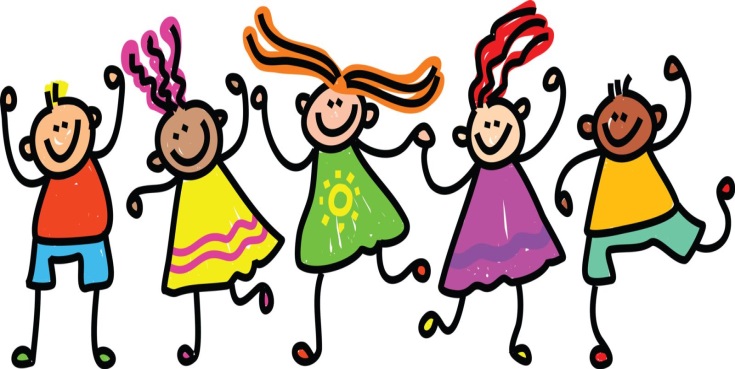 